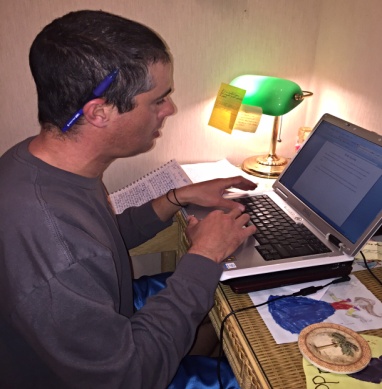 Dear Friends,Main Street Rag Publishing Company has decided to publish my book (Heaven is Augusta Green ). It’s due to be released in August and will sell for $14, but you can get it now for $9 by placing an advance discount order at the MSR Online Bookstore.Here’s a link directly to my author’s page:http://mainstreetragbookstore.com/?product=polterguest  The MSR Online Bookstore: http://mainstreetragbookstore.com/Those who don’t like buying online, Main Street Rag will take checks, but the price is a flat rate of $12.50/book regardless of quantity which includes shipping and sales tax. Send to Main Street Rag, PO BOX 690100, Charlotte, NC 28227-7001Please remember, though. This is for advance orders. It doesn’t mean the book will be shipped early, only that you are receiving a discount for ordering before it goes to press, but the price will only last for a limited time, so order now!Thank you,Chris “Sutty” Suddeth